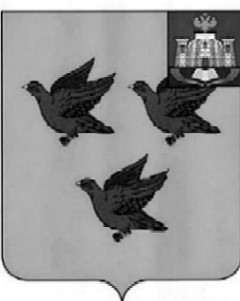 РОССИЙСКАЯ ФЕДЕРАЦИЯОРЛОВСКАЯ ОБЛАСТЬФИНАНСОВОЕ УПРАВЛЕНИЕ АДМИНИСТРАЦИИ ГОРОДА ЛИВНЫП Р И К А З«24» мая 2023 г.							             	           № ____О внесении изменений в приказ финансовогоуправления администрации города Ливныот 30 июля 2020 года №52 «Об  утвержденииперечня кодов целевых статейрасходов бюджета города Ливны» В целях уточнения перечня кодов целевых статей бюджета города Ливны приказываю:1.  В приложение к приказу от 30 июля 2020 года №52 «Перечень и коды целевых статей расходов бюджета города Ливны»а) изменить строку:на строку:б) изменить строку: на строку:в) добавить строки:          2.	  Отделу бюджетных отношений финансового управления администрации города Ливны (Афанасьева Е.С.) довести настоящий приказ до главных распорядителей и получателей средств бюджета города Ливны Орловской области. 3.  Контроль за исполнением настоящего приказа оставляю за собой.Начальник финансового управления	администрации города Ливны	                    			     Н.М.ПарахинаЦелевые статьиНаименование69 0 02 00000Основное мероприятие "Техническое перевооружение котельной по адресу г.Ливны, ул.Заливенская,61"Целевые статьиНаименование69 0 02 00000Основное мероприятие «Реконструкция котельной мощностью 1.0 МВт по адресу: Орловская область, г. Ливны, ул. Заливенская, д.61»Целевые статьиНаименование69 0 03 00000Основное мероприятие "Техническое перевооружение котельной по адресу г.Ливны, ул.Садовая, 9"Целевые статьиНаименование69 0 03 00000Основное мероприятие "Реконструкция котельной по адресу: Орловская область, г. Ливны, ул. Садовая, д.9»Целевые статьиНаименование69 0 02 09605Обеспечение мероприятий по модернизации систем коммунальной инфраструктуры за счет областных средств69 0 03 09605Обеспечение мероприятий по модернизации систем коммунальной инфраструктуры за счет областных средств69 0 02 09505Обеспечение мероприятий по модернизации систем коммунальной инфраструктуры за счет средств, поступивших от публично-правовой компании «Фонд развития территорий»69 0 03 09505Обеспечение мероприятий по модернизации систем коммунальной инфраструктуры за счет средств, поступивших от публично-правовой компании «Фонд развития территорий»69 0 02 S9605Обеспечение мероприятий по модернизации систем коммунальной инфраструктуры за счет средств городского бюджета69 0 03 S9605Обеспечение мероприятий по модернизации систем коммунальной инфраструктуры за счет средств городского бюджета69 0 07 09605Обеспечение мероприятий по модернизации систем коммунальной инфраструктуры за счет областных средств69 0 07 09505Обеспечение мероприятий по модернизации систем коммунальной инфраструктуры за счет средств, поступивших от публично-правовой компании «Фонд развития территорий»69 0 07 S9605Обеспечение мероприятий по модернизации систем коммунальной инфраструктуры за счет средств городского бюджета71 0 01 09605Обеспечение мероприятий по модернизации систем коммунальной инфраструктуры за счет областных средств71 0 01 09505Обеспечение мероприятий по модернизации систем коммунальной инфраструктуры за счет средств, поступивших от публично-правовой компании «Фонд развития территорий»71 0 01 S9605Обеспечение мероприятий по модернизации систем коммунальной инфраструктуры за счет средств городского бюджета